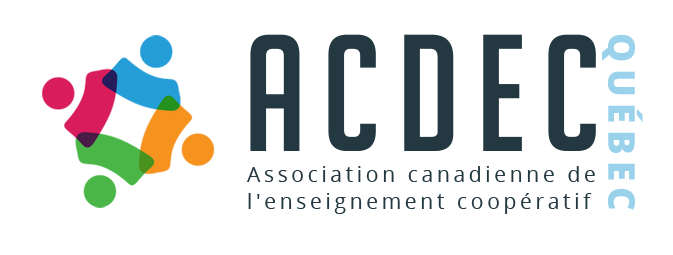 FORMULAIRE DE DEMANDE PROGRAMME DE BOURSESBOURSE GILLES JONCAS 2021-2022AdmissibilitéLes étudiants admissibles sont soit ceux inscrits à temps plein ou ceux ayant complété leur programme au cours de la période de référence dans un établissement d’enseignement membre de l’ACDEC-Québec. La période de référence est définie comme allant du 1er janvier au 31 décembre 2021. Les mises en candidature seront recevables si les stages décrits dans le formulaire rencontrent tous les critères coop, tels que définis dans les règlements généraux de l’ACDEC-Québec. L’établissement d’enseignement, par l’entremise d’un coordonnateur de stage ou son équivalent, désigne son(ses) candidat(s) et fait parvenir à l’ACDEC-Québec le(s) formulaire(s) de mise en candidature ainsi que tous les autres documents exigés avant le 16 mars 2022. *Une exception a été acceptée.  Particularités Au niveau collégial coopératifLe programme d’études est offert dans un établissement reconnu par le ministère de l’Éducation, le ministère de l’Enseignement supérieur. L’étudiant doit avoir complété deux stages COOP au 31 décembre de l’année de référence et le pourcentage du temps consacré au stage doit être égal ou supérieur à 20% du temps alloué au programme d’études. L’étudiant doit être inscrit au DEC régulier ou à une AEC à temps plein. Au moins un stage est réalisé dans une période autre que l’été. La durée de chacun des stages en milieu de travail sera, sur une période continue, entre 12 à 16 semaines à temps complet. Le programme se termine par une session d’études à temps complet (minimum 180 heures). Le parcours mène à une sanction. Au niveau universitaire coopératifLe programme d’études est offert dans un établissement reconnu par le ministère de l’Éducation, du Loisir et du Sport. Le pourcentage du temps consacré au stage doit être égal ou supérieur à 30% du temps alloué au programme d’études et doit inclure un minimum de deux stages pour le baccalauréat et d’un stage pour la maîtrise au 31 décembre de l’année de référence. L’étudiant doit être inscrit au baccalauréat régulier à temps plein. Au moins un stage est réalisé dans une période autre que l’été. La durée de chacun des stages en milieu de travail sera, sur une période continue, entre 12 à 16 semaines à temps complet. Le programme se termine par une session d’études à temps complet (minimum 180 heures). Le parcours mène à une sanction. Critères de sélectionAccomplissement dans le cadre de ses stages Accomplissement au niveau académique Engagement et compréhension de l’apport du coop dans son parcours Curriculum vitae Contribution dans le milieu ou dans les activités parascolaires Appréciation générale du candidat Nombre de candidatsLe nombre de candidats qu’un établissement peut présenter est établi en fonction du nombre de placements COOP réalisés par année, ainsi :Moins de 200 placements COOP annuellement = 1 candidat(e) Entre 201 et 1000 placements COOP annuellement = 2 candidat(e)s Plus de 1000 placements COOP annuellement = 3 candidat(e)s Documents requis pour déposer une candidatureLe formulaire de mise en candidatureLe curriculum vitaeLe relevé de notes le plus récentUne lettre de motivation du candidat (rédigée par le candidatUne lettre d’appui de candidature (rédigée par un employeur des stages)